テーマ ： 福井高専における産官学金連携の将来像日  時 ： 令和４年１２月１４日（水）１５：００～１７：００会  場 ： 鯖江市嚮陽会館1階多目的ホール参加費 ： 無料定  員 ： １５０名（会場の都合、定員を超える場合、参加できないことがございます）司会：福井工業高等専門学校地域連携テクノセンター　副センター長　金田　直人１　開会挨拶　　  　　　　　　　　　　　　　　　　　　１５：００～１５：０５　　　　　福井工業高等専門学校長　　田村　隆弘２　特別講演　　　　　　　　　　　　　　　　　　　　　１５：０５～１５：４５国立大学法人福井大学　産学官連携本部長　米沢　晋氏　　　　　『事例から見る福井地域における産学官連携』　３　福井高専における取り組み紹介　　　　　　　　　　　１５：４５～１６：１５　　　　　西　仁司教員　　川村　敏之教員　　高山　勝己教員　　　　　　　　　（発表タイトルは裏面をご覧ください）　４　ポスターセッション　（詳細は裏面参照）　　　　　　１６：２０～１６：５５５　閉会挨拶　　  　　　　　　　　　　　　　　　　　　１６：５５　　　　　福井工業高等専門学校地域連携テクノセンター長　　松井　栄樹主　　催：福井高専地域連携テクノセンター共　　催：福井高専地域連携アカデミア後　　援：ふくいオープンイノベーション推進機構、鯖江商工会議所、武生商工会議所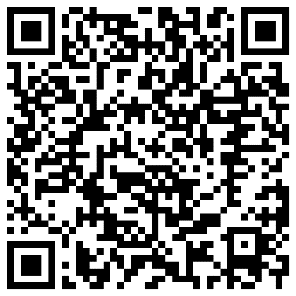 お申込みは、１２月５日（月）までに、右記ＱＲコードからお申し込みください。※本校HPのNEWS一覧「JOINTフォーラム2022催案内」からもお申込みフォームにアクセスすることができます。（　https://www.fukui-nct.ac.jp/event/　）〇福井高専における取り組み紹介○　ポスターセッション福井高専教員出展者氏名福井高専専攻科出展者氏名福井高専「全国高専プログラミングコンテスト」作品出展者氏名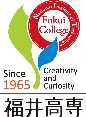 お問い合わせ先  〒916-8507  福井県鯖江市下司町          　　　　    福井工業高等専門学校総務課　総務・地域連携係           　　　　　 TEL  0778-62-8296　 FAX　0778-62-2597　　                   E-mail techno@fukui-nct.ac.jp 電子情報工学科　　西　仁司「福井高専ジュニアドクター育成塾「クラフテックラボ」の取り組みについて」物質工学科　　　　川村　敏之「小中学校高専連携および実践・PBL導入による福井県産業を担う子供たちのためのキャリア教育」物質工学科　　　　高山　勝己「福井高専における食・農に関する産学連携共同研究事例と課題提案」機械工学科　金田直人「化学繊維の加工および評価に関する研究」物質工学科　松野敏英「イシクラゲを活用した和紙の開発」電気電子工学科　秋山肇、環境都市工学科　田安正茂、生産システム工学　齋藤優太、生産システム工学　宮越葵「振動・衝撃発電方式による波力発電システムの研究開発（Ⅰ）」物質工学科　後反克典「木質ペレット燃料試料中のリン濃度分析の検討」電子情報工学科　小越咲子、電子情報工学科　斉藤徹、電子情報工学科　嶋田千香、福井大学　小越康宏、株式会社日立ソリューションズ東日本、福井県教職員組合「個別教育支援システムの実証実験について」物質工学科　山脇夢彦「二分子型有機光触媒を用いた可視光によるポリマー合成」電子情報工学科　村田知也「中学生と作る伝統的工芸品メタバースの取り組み」一般科目教室　土田怜「暗黒物質・重力波に関する研究」物質工学科　嶋田千香、機械工学科　藤田克志、電子情報工学科　川上由紀、電子情報工学科　小越咲子、福井大学　小越康宏「和紙原料植物トロロアオイの基礎研究3－栽培条件とネリの関係性－」一般科目教室　長谷川智晴「高Ti含有BaO-B2O3-TiO2ガラスの作製と評価」物質工学科　松井栄樹「機能性化合物の同定と特性評価」一般科目教室　古谷峻熙「光触媒を用いた反応に関する研究」物質工学科　古谷昌大、物質工学科　佐々和洋、環境システム工学　千京律斗、福井大学大学院　水島美咲「互変異性化反応を利用した万能型光接着材料の開発」教育研究支援センター　堀井直宏「もみ殻等のシリカ系素材を組み合わせた「漆」被膜の研究」A班　志萱快翔　岩本歩夢　市橋実和「ダイナモクッション」G班　奥山雅日　大塚滉生　中川太陽「ハンドレスドライヤー」B班　山本佳来　山野宗馬　吉森洋子「ポータブルスマートフォン除菌ケース」H班　齋藤優太　谷川貴英　松本皓大「自動であっためるん」C班　伊藤千騎　岩腰祐磨　真保貴行「わけます」I班　寳生侑樹　佐野友亮　小谷啓仁「生活用品に取り付け可能なファラデーケージを利用したスマホポケット」D班　宮越葵　廣部陸　山田恵里香「STEPER」J班　千京律斗　小田和輝　齊藤千尋「半自動ジグリングマシン」E班　戸井康貴　斉藤愛友佳　上山遼大「多機能型マスクケース」K班　角屋亘紀　川端優生　吉田太賀「ホェルター」F班　室田彩乃　西尾崚　坪内廉「変幻自在の数徳箱」L班　伊部賢人　田中勇気　杉森麻那「温めるし冷やすくん」電子情報工学科　並河壮真、泉秀哉、松田張万、山岸優宏、伊藤晴仁、清水麻由「PaOn　ぴえんを超えるParkOnline」電子情報工学科　越元秀多、出倉颯太、小見山隼人、HUE YANG「お神輿わっしょい　自宅で神輿担ぎを疑似体験」電子情報工学科　戸田朝陽、中村翔、吹矢翔汰、武藤青以「もうそうサイクリング　観客を巻き込むVRフィットネスゲーム」